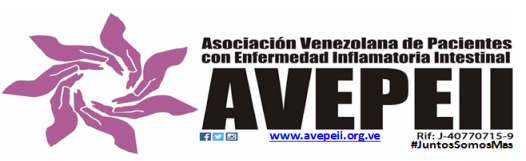 Caracas 26 de septiembre de 2017AVEPEII hace del conocimiento de nuestros grupos aliados y a la comunidad en general el siguiente  comunicado:No sustentamos ni apadrinamos a personas o grupos que pidan medicinas e insumos usando nuestra figura; si así fuere saldrían de nuestras cuentas oficiales dicha información y nos comunicaríamos directamente como solemos hacerlo.Cualquier irregularidad vista por ustedes favor informar de manera inmediata al correo oficial Avepeii@gmail.com. Y nosotros actuaremos de manera legal.En estos momentos de crisis humanitaria es necesaria que las ayudas sean dirigidas a ONG ‘s  que tengan reconocimiento de labor social transparente y que el esfuerzo de todos bien valga la pena.Gracias.Junta Directiva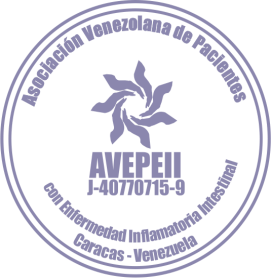 